Ülevaade projektides ja kampaaniates osalemisestOsavõtt Rohelise kooli programmi seminaridest 2017/18 õppeaastal 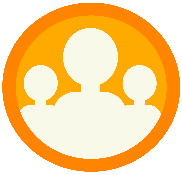 3.Keskkonnatöörühm3.1. Keskkonnatöörühma liikmete nimekiri. Palume märkida iga liikme nimi ning millist haridusasutuse sidusrühma ta esindab (juhtkonna liige, õpetaja, tugitöötaja vms, lapsevanem, õpilane/lasteaialaps)  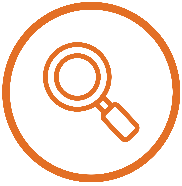 4.Keskkonnaülevaatus 4.2. Kuidas ülevaatust tehes Rohelise kooli programmi teemasid vaadeldi?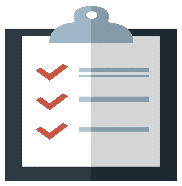 5. Tegevuskava 5.2. Millistele Rohelise kooli teemadele keskendusite tegevuskava koostamisel?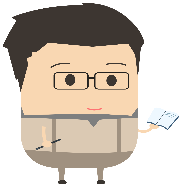 6. Seire ja hindamine 6.1.Palun kirjeldage lühidalt, kuidas jälgite oma keskkonnategevuste tulemuslikkust.NB! Ärge unustage kirja panna linki ressursikulu analüüsi jt tõendavate materjalide juurde (või saata need taotluse lisana. 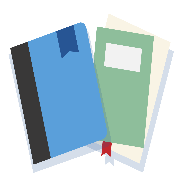  7. Keskkonnateema lõimimine õppekavaga7.1. Palun tooge kolm lühikest näidet parimast praktikast keskkonnateema lõimimisest õppetööga. 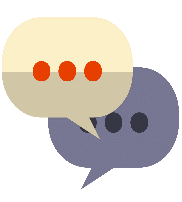 8. Teavitamine ja kaasamine 8.1. Palun kirjeldage lühidalt, kuidas olete kaasanud Rohelise kooli programmi erinevaid huvirühmi. 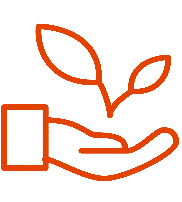 9. Haridusasutuse keskkonnapõhimõtted Teave haridusasutuse direktorilt(Selle osa täidab direktor)Kinnitame, et esitatud andmed on õiged. 		Rohelise kooli programmi koordinaator koolisJelena Lofitskaja 		Direktori kt							/Allkirjastatud digitaalselt/	Ilona DjukarevaKontroll-lehtPalun kontrollige, kas allolev teave on esitatud lingi abil (või lisatud taotlusele) FEE/Eco-Schools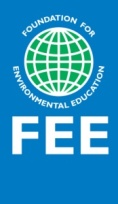 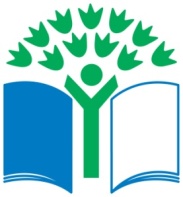 Rohelise kooli programm Eestis
Aruanne  2018Haridusasutuse nimetusTallinna Liikuri LasteaedKontaktandmed (e-post, telefon, aadressdirektor@liikuri.ee, 6352467,Liikuri 9, 11318, TallinnRohelise Kooli programmiga liitumise aeg2016 a.Rohelise Kooli koordinaatori nimi, e-posti aadress ja mobiilinumberJelena Lofitskaja,pedagoog@liikuri.ee,+372 5533564Taotluse esitamise kuupäev07.05.2018Ülelinnalistes, üleriigilistes ja rahvusvahelistes keskkonnakampaaniates osalemine 2017. ja 2018. aastal. Palume ära märkida, kui kampaania teema ühtis teie poolt valitud Rohelise kooli teemaga.   2017Акция  в зоопарке «Тыква для слона» . Дети отвезли в зоопарк тыквы, которые вырастили в огороде детского сада Лийкури  и которые вырастили родители. #liikurirohelinekoolKeskkonnaministeeriumi kampaania  „ Korduskasuta – anna esemele uus elu“ .  Tallinna Liikuri Lasteaia  näitus „ Asjade teine elu“Praktikum lastevanematega ja õpetajatega   “Purgist küünlaalus“ 10.10.2017 ja  12.10.20173 мая 2017 года на Певческом поле состоялась предварительная толока, на которой участники привели в порядок газон на склоне Певческого поля и покрасили некоторые декоративные элементы.  В толоке принимали участие команда «Сделаем!», члены оргкомитета XII праздника песни и танца «Я остаюсь», дети 9-й и 11-й групп детского сада Лийкури и школьники, а также представители коллективов. Руководили толокой один из авторов идеи XII молодежного праздника песни и танца дирижер и композитор Расмус Пуур, а также ассистент художественного руководителя праздника Кармен Онг.https://www.facebook.com/liikurila/videos/1687980888170907/Heategevuskampaania „Märka ja aita“ (mänguasjad, riided, koolitarbed ja saadetud 450 EUR)8 декабря 2017 года Л.Е.Зайцева, Е.В. Лофицкая и А.Ю.Кивилева приняли участие в Международной научно-практической онлайн-конференции
«Мир детства в современном мире», организованной Институтом Культуры Детства Челябинского государственного института культуры.
В научном диалоге о вопросах социально-культурных и гуманитарных исследований детства, развитии личности ребёнка, участия в различных проектах принимали участие представители России, Израиля, Казахстана и Эстонии. Мы ознакомили с работой нашего детского сада в проекте „Roheline kool“В рамках проекта Спасательного Департамента «Tulest targem“  8.11.17 в детский сад приезжали работники Службы спасения (Lasnamäe komando meeskond) . Они провели с детьми обучение по пожарной безопасности. Спасатели поговорили с детьми об опасностях в обращении с огнём и как действия человека влияют на окружающую среду и безопасность.Таллиннский детский сад Лийкури принимал участие в благотворительной акции по сбору игрушек для больных онкологией детей, которую организовал Таллиннский клуб «Школа жизни» при Проекте Психология 3000.С 31 марта  по 20 мая мы собрали 2  КОРОБКИ ХРАБРОСТИ! #heategevusliikuri #rohelinekoolliikuri #globaalnekodakonsusliikuri      2018Keskkonnakampaania "Küünlaümbriste jaht" ja "Patareijaht" –Tulemus: Küpnlaümbruste kogus -6 kg (2179 tk)Patareide kogus – 256 kg (11878 tk)https://www.kuunlajaht.com/kampaania-tulemused-20172018.html?lang=etКампания «Найдем для медвежонка новый дом» -январь 2018Проект Omniva, в рамках которого для оставшихся в одиночестве игрушек будут найдены новые хозяева. Отправлено 22 игрушки. Ülelinnalistes, üleriigilistes ja rahvusvahelistes projektides osalemine 2017. ja 2018.aastal (projekti nimetus, võimalusel viide kodulehele vm infole). Palume ära märkida, kas projekt oli seotud teie poolt valitud Rohelise kooli teemadega.Õpituba : Bee-Boti seiklus läbi kogu Eestimaa .EV 100, Europe Code Week 2017 raames
21.10.2017 в детском саду Лийкури в рамках недели программирования Code Week работала учебная комната „Bee-Boti seiklus läbi kogu Eestimaa “. EV 100.
Osalejad: lapsed ja lapsevanemad
Õpitoa korraldajad ja läbiviijad: JELENA LOFITSKAJA, JELENA VOLKOVA, IRINA JEVDOKIMOVA, NATALIA LEBJODKINA.
Võistlused „Bee-Boti seiklus läbi kogu Eestimaa “
Oli kolm vanuserühma: 5-6 aastased lasped; 6-7 aastaed ja koolilapsed.
Kavas oli:
1.Võistlused „Eesti rahva tähtpäevad ja kombed“ (globaalne kodakonsus)
2.Teatevõistlused BeeBot`iga (eesti linnud,loomad, puud ja lilled) (elurikkus)Erasmus + programm, EVS projekt.Projekti nimi: Boost the Mind III Projekti number:  2017-3-EE01-KA105-04678406.03.2018 - 05.03.2019 (12 kuud) vabatahtlik Ukrainast Yevhenii Kalashnyk  ja 06.03.2018 - 05.02.2019 (11 kuud) vabatahtlik Ungarist Csilla Bakonyi. (globaalne kodakonsus)http://www.estyes.ee/en/opportunities-2/european-voluntary-service-evs/projects-estonia/http://estyes.ee/wp-content/uploads/2014/08/TALLINNA-LIIKURI-LASTEAED.pdfFestival «Play-Doh Crow Cartoon★Orlando», Orlando, Florida.Мультфильм 9-й группы «Tantsupidu kutsub sobrad kokku” занял 1 место в номинации 6-7 лет и специальный приз за «Лучший национальный этнический фильм» на фестивале детской анимации «Мульт-Орландо – Пластилиновая ворона». Festival «Play-Doh Crow Cartoon★Orlando», Orlando, Florida. (globaalne kodakonsus)https://www.youtube.com/watch?v=6cevn4w1MlQ&t=6s Участие в образовательном проекте Таллиннского зоопарка. Дети 6-й,8-й и 10-й -й групп. #ecoschools, #toyotaeurope #thegreatplanthuntУчастие в образовательных проектах музея природы и Kumu.Milliseid kogu oma haridusasutust hõlmavaid keskkonnahariduslikke projekte/üritusi/kampaaniaid viisite oma algatusel läbi 2017/2018 õppeaastal? Palun märkige nimetus ja lisage lühikirjeldus või link blogile vms, kus projekti vms on kirjeldatud. Palume ära märkida, millise enda poolt valitud Rohelise kooli teemaga oli see tegevus seotud.Tallinna Liikuri Lasteaia heategevuskampaania „Toida
neljakäpalist sõpra!“ – jaanuar 201717.05.2017 2- й семинар- конференция  для детских садов Ласнамяэ„12 sammu, kuidas muuta laps targemaks“. Где учителя детского сада Лийкури  рассказывали о работе в различных проэктах. Презентации  по проекту „Roheline kool“  имеются в детском саду.15.05. и 16.05 все группы детского сада приняли участие в учебной игре «Мы ищем весну». Tallinna Liikuri Lasteaia talgud – 04.05.2018В октябре во всех группах детского сада Лийкури прошла экологическая игра "Путешествие в осень". Дети вместе с Мусорной Мышью, Пугалом и другими друзьями закрепили правила сортировки мусора, побывали на нашем огороде и вспомнили названия овощей. А еще на территории детского сада наблюдали за осенними изменениями в природе, искали листики и семена деревьев и кустарников, закрепили названия деревьев, учились определять направление ветра, вспомнили все осенние приметы.Tallinna Liikuri Lasteaia projekt „Наш огород» . Все группы выращива в течении года зулуеь на окнах, весной рассаду, а потом персадили ее в наш огород и осенью собрали урожай. #rohelinekoolliikurie Twinning, projekt „Lasteaia Roheline maailm“ https://live.etwinning.net/projects/project/155964(november 2017- juuni 2018)Õppeained: Loodusõpetus, mina ja keskkond , informaatika/IKT , keel ja kõne,eesti keel  kui teine keel , matemaatika, kunstTallinna Liikuri lasteaed, Tallinn, Eesti; Kadrioru lasteaed, Tallinn, Eesti; United nursery school and kindergarten № 6, Sofia, Bulgaaria.Aktiivõppe, õuesõpe- ja avastusõpe meetodite kasutamisel õpivad lapsed oma lasteaia loodust armastama ja hoidma, suhtuma ümbritsevasse hoolivalt ja käituma seda säästvalt, mõistma inimese mõju loodusele ning väärtustama loodusvarasid. Tegevused on muusika-, mängude-, liikumise- ja praktiliste katsetega lõimitud. Lasteaia õuealal on korraldatud õuesõperada eksperimeteerimiseks ja uurimiseks. Lapsed koos õpetajatega koostavad mänge lasteaia territooriumil kasvavatest taimedest.TULEMUSED:Lastele looduskeskkonna paremaks tundma õppimiseks on rajatud õuesõpperada, eesmärgiks suunata last ümbritsevat maailma märkama, uurima ning kogema mängu ning igapäevatoimingute kaudu, võimaldades lapsel ümbritsevat tajuda erinevate meelte ning aistingute abil: vaadeldes, nuusutades ja maitstes, kompides ja kuulates helisid.• Virtuaalne näitus "Meie elu"• Õppematt „Roheline lasteaia maailm“ ja lauamäng „„Roheline lasteaia maailm““. • 2 -4 videot• Fotod• Esimesed sammud pildistamisel. Nutiseadmete kasutamine.• Esimesed sammud programmeerimisel.• Õpperada „Roheline lasteaia maailm“      8. e Twinning, projekt „Tule, tule sõbrake, anna mulle käeke 2“ (2018a)          Jätkame meie eelmise aasta projekti. Tallinna Liikuri Lasteaed ja Tallinna Sitsi Lasteaed.         Õppeained: keel ja kõne, mina ja keskkond, kunst. (globaalne kodakonsus)Lühikirjeldus varasemast Rohelise Kooli programmis osalemist toetavast tegevusest (2016-2017) В 2016/17 учебном году мы начали работать в программе «Roheline Kool“Все заинтересованные группы познакомились с программой, был выбран экологический совет, определен план работы. Контроль за выполнением плана осуществлялся по мере проведения мероприятий. Свое отношение к происходящему выражали дети в  беседах, рисунках, поделках; родители и педагоги высказывали свое мнение. Подведение итогов работы проводили на заседании Экологического совета.В детском саду появился стенд с деятельностью по проекту. Также информационны стенд имеется на улице, который меняется в завимисти от веремни года и помогает изучать природу территории нашего детского сада.Все группы изучили свои участки и составили план. На основе этих планов был создан план территории детского сада и создан макет детского сада, который меняется по сезонам.В конце учебного года был проведен анализ работы по проекту, на педсовете были награждены самые активные участники проекта и предложены темы на 2017/18 уч.год.Etwinning projekt „Sügis meil on kirju-mirju, puude lehel täitsa kirjud“ https://live.etwinning.net/projects/project/132377 (oktoober  -november 2016)Õppeained: Loodusõpetus, mina ja keskkond , informaatika/IKT , keel ja kõne, eesti keel kui teine keel , matemaatika, kunstTallinna Liikuri lasteaed, Tallinn, Eesti ja Tallinna Seli lasteaedLapsed õpivad sügise märke oma lasteaia ümbruses ja tutvustavad nendega oma sõpru.Tulemused:1. Loodusega tutvustamine.2. Õpperaamat, õppematt „Sügise puu“ ja lauamäng „Sügise puu“. 3. 2 -4 videot4. Fotod5.Esimesed sammud pildistamisel. Nutiseadmete kasutamine.     2. Projekt „Tule, tule sõbrake, anna mulle käeke“  -       https://live.etwinning.net/projects/project/134652Projekt „Tule, tule sõbrake, anna mulle käeke“  (2016-2017 õ/a). Projektis osalevad eesti keelekümblusrühmade 4-6-aastased lapsed. Õppeained: eesti keel kui teine keel, mina ja keskkond, kunst. Tallinna Liikuri Lasteaed ja Tallinna Sitsi Lasteaed.Laps teab eesti rahvakalendri tähtpäevi ja võtab osa nende tähistamisest. Kasutab ja arendab edasi töödeldud infot (pidu, õppekäik, näidend) oma kunstitöö loomiseks. (globaalne kodakonsus)Участие в образовательном проекте Таллиннского зоопарка. Дети 10-й группы. 2.1. Rohelise Kooli programmi üritustel ja seminaridel osalemine 2017/18 õppeaastal. (Kohustuslik on osaleda vähemalt kahel seminaril)2.1. Rohelise Kooli programmi üritustel ja seminaridel osalemine 2017/18 õppeaastal. (Kohustuslik on osaleda vähemalt kahel seminaril)Üritus, kuupäevOsalejate nimedRohelise Kooli infopäev 14. 09.2017Irona Vorova Keskkonnahariduskonverents haridusasutuste juhtidele 26.09.17 Larissa ZaytsevaSeminar elurikkuse teemal (Seened) 17. 10.17Anna BabkinaSeminar ressursikulust 7. 11.17Ilona DjukarevaSeminar teemal “Prügi ja jäätmed” 23.11.17Anna ZhingelSeminar elurikkuse teemal 12. 12.17Anna Kuzminõhh, Jelena lofitskajaSeminar Tuule lasteaia keskkonnahariduse kogemusest. Raagus puude tundmaõppimine 9. 01.18Jelena LofitskajaNõuded vahearuandele. 31.01.18Tallinna Mustamäe Reaalgümnaasiumi keskkonnategevused. Liikuvus ja transport. 8.02.18Energia. Elurikkus. Seminar 16. 03.18 Kevadlilled. Õppekavakohased mängud ja vaatlused. Seminar 8.05.18Larissa Zaytseva –direktori ktJelena Lofitskaja –õppealajuhataja, projekti koordinaatorAnna Kiviljova -õpetajaNatalja Lebjodkina - õpetajaMarina Jevdokimova - õpetajaAnna Zhingel - õpetajaIrina Voronova-  õpetaja Larissa Kaho  -õpetajaNadežda Ignatjeva – õpetajaAnna Lofitskaja –õpetaja abiJana Kalinina  -lapsevanemArina Kalinina – lasteaialapsMark Veitsman – lasteaialaps2.2. Palun selgitage lühidalt keskkonnatöörühma töö korraldust:Kes valmistab koosolekute teemad ette ning kutsub koosoleku kokku? Kes koosolekud protokollib? Mitu koosolekut toimus 2017/2018? Kuidas saab ülejäänud haridusasutus keskkonnatöörühma otsustest ja tegevustest teada? Kuidas saavad ettepanekuid teha õpilased/lapsed/töötajad, kes ei kuulu keskkonnatöörühma?В 2016/17 учебном году мы начали работать в программе «Roheline Kool“В конце учебного года был проведен анализ работы по проекту, на педсовете были награждены самые активные участники проекта , предложены темы на 2017/18 уч.год, часть учителей изъявили желание быть в рабочей группе (keskkonnatöörühm)  детскогосада.Рабочая группа  (keskkonnatöörühm)  2017/2018 года была избрана и утверждена в сентябре. Координар  проекта готовил темы и план  собраний рабочей группы (keskkonnatöörühm)  . Если у членов были дополнительные вопросы, то они вносились в план, обсуждались и по ним принимались решения. Протоколы рабочей группы (keskkonnatöörühm)  вела Ирина Воронова, на сайт детского сада выставляла координатор проекта Елена Лофицкая. За 2017/2018 год прошло 5 собраний, 6-е собрание совета планируется в мае.Все решения рабочей группы (keskkonnatöörühm)   были опубликованы на сайте дет.сада, решение вывешено на  инфодоске «Roheline kool»  детсада. Дополнительно  персонал информировали на инфочасах и педсоветах, родителей родительских собраниях, практикумах, на закрытых страничках групп на FB, детей во время проведения утреннего и вечрнего круга, на занятиях.Предложения по работе может внести каждый: в  отчетах групп, а также на инфочасах, педсоветах. Родители могут написать на странице детского сада, по электронной почте, при встрече. Дети предлагают свои идеи  во время  анализа текущей недели и планровании работы на следующую. Link keskkonnatöörühma koosolekute protokollidele: http://liikuri.weebly.com/roheline-kool.htmlMida peate keskkonnatöörühma suurimaks saavutuseks 2017/2018?   Большим достижением является то, что члены  рабочей группы (keskkonnatöörühm)  не только сами  проводят мероприятия , но и смогли донести до персонала, родителей и детей важность этой программы.  В 2017/18 учебном году в программе „Roheline kool“  принимают участие все 12 групп  детского сада. Активизировались родители. Членами рабочей группы  (keskkonnatöörühm)   составлены анкеты, проведен анализ  среды детского сада, намечен план дальнейший план  работы. Члены рабочей группы  провели 3  экологичесих игры, в которых приняли участие все дети детского сада, родители, персонал и детский сад Кадриорг.  4.1. Kirjeldage ülevaatuse läbiviimist - kuidas küsimused koostati, kes mingit teemat vaatles, kuidas kokkuvõtted tehti, kuidas tulemusi analüüsiti ja tutvustati.Члены рабочей группы  (keskkonnatöörühm)  просмотрели, обсудили предложенные анкеты  на странице „Roheline kool“. Сделали перевод анкет , адаптировали их к нашему учреждению и в соответствии с нашей тематикой. Анкеты были приняты на собрании  совета рабочей группы. Анкетирование проводителось в 3-х заинтересованных группах: персонал, родители, дети.Детей опрашивали учителя групп,  было проведено точечное анкетирование родителей, по 2 человека из одной группы. Персонал присылал ответы электронно.Члены рабочей группы провели анализ, Анна Кивилева  повела итог.  Заместитель директора по хозяйственной части провела анализ расходов по  использованию электроэнергии, воды, тепла.С итогом ознакомлены были члены рабочей группы, а в последующем и все заинтересованные группы.  С результатом можно ознакомиться на странице детского сада: http://liikuri.weebly.com/roheline-kool.htmlTeemaMärkige ruutu rist, kui teemat ülevaatusel käsitleti. Kui teema oli vaadeldud koos mõne teise teemaga, siis märkige see selgituses.Elurikkus ja loodusKliimamuutusedÕuealaJäätmedPrügiTransportTervis ja heaoluVesiGlobaalne kodakondsusEnergiaMeri ja rannikLink keskkonnaülevaatuse küsimustele või selgitus, et ülevaatuse küsimused saadetakse lisanahttps://drive.google.com/drive/folders/1mSWdKQ0eQeT3U0wKWfWeL-iixLE3vXEA?usp=sharinghttps://drive.google.com/drive/folders/1mSWdKQ0eQeT3U0wKWfWeL-iixLE3vXEA?usp=sharing5.1. Palun kirjeldage lühidalt tegevuskava koostamise protsessi. Kuidas arvestasite tegevuskava koostamisel keskkonnaülevaatuse tulemusi?Весь персонал, родители и дети были ознакомлены с программой „Roheline kool“. Выбраны темы и определились направления, каждая группа  предложила свою программу деятельности для своей группы по выбранной им теме, с  учетом общесадиковых мероприятий.На основе программ деятельности групп, учитывая предложения в отчетах за прошлый учебный год, предложения рабочей группы была написана Программа деятельности детского сада по программе „Roheline kool“-Программу обсудили в группах, были внесены дополнения и предложения и она была принята к деятельности.Keskkonnaülevaatus был проведен в декабре 2017, все результаты будут учтены в написании  Программы деятельности на 2018/19 уч.год.TeemaElurikkus ja loodusTervis ja heaoluPrügiJäätmedGlobaalne kodakondsusLink keskkonna-tegevuskavale või selgitus, et tegevuskava saadetakse lisanaLasteaia ja rühmade tegevuskavad: https://drive.google.com/file/d/18SN9qnjWzv9EJBaHz0ikHUwmX0YlQfPq/view?usp=sharingLasteaia tegevuskava: http://liikuri.weebly.com/roheline-kool.htmlKuidas jälgite eesmärkide saavutamiseks vajalike tegevuste täitmist? Millised tõendid teil on selle kohta, et liigute eesmärkide saavutamise poole? (näiteks ressursikulu analüüsid erinevate aastate lõikes, paranenud õpitulemused, suurem arv osavõtjaid jms)  1В1 Завуч детского сада контролирует и координирует учебный процесс по программе,Завуч детского сада контролирует и координирует учебный процесс по программе,Рабочая группа проводит анализ после каждого проведенного мероприятия в устной форме, учитывает пожелания. Учителя групп анализируют  в игровой форме с детьми прошедшие мероприятия.Заместитель директора по хозяйственно части веде учет расхода ресурсов и по мере надобности проводит инфочасы , консультации или инд. беседы.Администрация детского сада анализирует выполнение и соответствие  целям  в программе разития детского сада, количество участников проекта, сильные и слабые стороны.В конце учебного года каждая группа анализирует деятельность  по программе и указывает сильные и слабые стороны, делает предложения на следующий учебный год. Потом на основе этого составляется программа деятельности по проекту на следующий период.ая группа проводит анализ после каждого проведенного мероприятия в устной форме, учитывает пожелания. Учителя групп анализируют  в игровой форме с детьми прошедшие мероприятия.Заместитель директора по хозяйственно части веде учет расхода ресурсов и по мере надобности проводит инфочасы , консультации или инд. беседы.Администрация детского сада анализирует выполнение и соответствие  целям  в программе разития детского сада.В конце учебного года каждая группа анализирует деятельность  по программе и указывает сильные и слабые стороны, делает предложения на следующий учебный год. Потом на основе этого составляется программа деятельности по проекту на следующий период.ПрПрооПРОПро	РОПРLink ressursikulu analüüsi jt materjalide juurde (või kinnitus, et lisasite need taotlusele)http://liikuri.weebly.com/roheline-kool.htmlKirjeldage lühidalt, mille poolest olete olnud  Rohelise Kooli programmi rakendamisel edukad. В программу „Roheline kool“  вовлечены все группы детского сада.Появились новые методические  материалы.Имеется свой блог на FB.Haridusasutuse Rohelise kooli programmi kirjeldava blog: https://www.facebook.com/groups/343208359367635/Для работы по программе учителя используют обучающих роботов.Вместе с детьми учителя создали ряд экологических мультфильмов. http://liikuri.weebly.com/roheline-kool.htmlУвеличилось количество проведений   учебной деятельности на улице.Активно сали использовать музейные уроки и учебные программы.Перевели на русский язык и записали гимн , посвященный международному дню обучения на улице. Õuelasteaia hümn (vene keeles). Tallinna Liikuri Lasteaed.https://youtu.be/TRrxnEwpqcsKirjeldage lühidalt, mis on olnud teile Rohelise Kooli programmi rakendamisel kõige keerulisem?Выставление информации на сайте детскогосада. Сайт нуждается в обновлении, нет возможности выставить  всю нужную информацию.Laste vanusÕppekava valdkond/õppeaineTegevuse lühikirjeldusNäide 14-7 a. Lõimitud tegevus  (mina ja keskkond,keel ja kõne, eesti keel kui teine keel, matemaatika, kunst, liikumine)В учебной игре принимают участи дети, персонал, 2-3 родителя. Дети получают путевые листы с заданиями и выполняют их, передвигаясь по участку детского сада. Ознакомиться с содержанием игры можно по ссылке: https://drive.google.com/file/d/1rENsGV3Wnz90kjtcTxoXz9LITc0_Q2ar/view?usp=sharingNäide 25-6 aastasedLõimitud tegevus (mina ja keskkond, eesti keel kui teine keel, matemaatika, programmeerimine).Teema: Puud, tutvumine Bee-Botiga.Õpilugu „Bee Bot“ põrandarobotiga.Laps teab ja nimetab puid ja puuosi: juured, tüvi, oksad, okkad, lehed, käbi.
Laps õpib lugema lühiluuletust mnemotabeli põhjal.
Laps teab ja kasutab kõnes mõisteid: edasi, pööran vasakule, pööran paremale. 
Laps oskab mängida laulu- ja liikumismänge.1. Tegevuse alguses rääkisime lastega leht- ja okaspuudest. Lapsed teadsid ja nimetasid tamme, kastanit, vahtrapuud, kuuske ja mändi. Kordasid õpetaja järel mõisteid lehtpuu ja okaspuu.
2. Lugesime koos õpetajaga ja toetudes piltidele lühiluuletust (natukene ümber tehtud L.Tungali luuletus).
Kuusk on haljas talve läbi -
oravale kingib käbi.
3. Asetasime põrandale mati puude piltidega. Tutvusime põrandarobotiga ja programmeerimiskaartidega. Lapsed valisid puu (kuusk), mille juurde hakkasime koos tegema teekonda. Lapsed rääkisid kordamööda ja pärast vajutasid nuppudele ka kordamööda. Kuna see oli esimene tutvus mänguga, tegime koos õpetaja juhendamisel. Pärast lapsed said mängida laua juures kolmekesi.
4. Õues leidsime kuusepuu ja mängisime laulu- ja liikumismänge.Laulumäng „Mis aias“
Mis aias, mis aias?
Puu on meie aias.
Mis nimi, mis nimi?
Kuusk on tema nimi.
Teen ringi, teen ringi,
teen ringi ümber selle puu,
ja vaatan seda kuusepuud,
ja kuidas tema kasvab.Mäng liigutustega „Kuidas kasvab“.
Tal on juured, 
tal on tüvi,
tal on oksad, 
tal on okkad.
Kuusk on haljas talve läbi -
oravale kingib käbi.Eesmärgid on täidetud. Lapsed teavad lehtpuid ja kuuske, teavad, kus ta kasvab lasteaia õuealal. Said aru, kuidas programmeerida roboti teekonda mängus. Oskavad kirjeldada oma tegevusi eesti keeles; kasutavad väljendeid: lähen kolm sammu edasi, vajutan stop nupule, pööran paremale, vasakule.Näide 36-7 aastasedLõimitud tegevus (mina ja keskkond,keel ja kõne; matemaatika, programmerimine)..
Õpilugu Lego klotsidega ja Bee-Botiga
Teema: „Kevad”
Eesmärgid: 
● ребёнок систематизирует и закрепляет знания о весне, весенних явлениях природы, 
● учится устанавливать причинно-следственные связи между явлениями природы, 
● учится делать выводы и умозаключения;
● закрепляет умение составлять предложения, используя союзы поэтому, потому что; 
● запоминает и упражняется в выразительном чтении стихотворения с опорой на мнемо-карты, 
● закрепляет навыки чтения слов;
● учится самостоятельно конструировать из конструктора Lego; 
● продолжает учится задавать программу движения Bee-Bot.Sisu: 
● слушание стихотворения о весне;
● беседа о весенних признаках по мнемо-картам;
● заучивание стихотворения о весне с опорой на мнемо-карты;
● дидактическая игра «Поэтому, потому что»;
● организация самостоятельной деятельности по группам:
● 1 группа. Bee-Bot - разгадывание кроссворда с помощью Bee-Bot. Дети самостоятельно составляют схему движения робота для поиска слова, зарисовывают её, записывают найденные слова в таблицу кроссворда, прочитывают ключевое слово.
● 2 группа. Изготовление детьми учебного мата для Bee-Bot. Дети рисуют на карточках «приметы весны» и спомощью Bee-Bot рассказывают о весне.
● 3 группа. Макет весны из конструктора Lego. Дети конструируют весенний пейзаж и по постройке рассказывают о весне.Mil viisil ja keda olete teavitanud, et teie haridusasutus osaleb Rohelise kooli programmis?Об участии нашего детского сада в программе „Roheline kool“ проинформировани родители, дети и персонал. Также об участии нашего детского сада знают другие детские сады, так как мы выступали на коференциях, принимали участие в проектах с другими детскими садами.  На базе детского сада Лийкури регулярно проходят курсы повышения квалификации для учителей, организованные Таллиннским университетом. Темы проектной деятельности и обучения на улице  присутствуют в плане курсов, наши учителя проводят открытые виды деятельности и практикумы, делятся опытом своей работы по программе „Roheline kool“. Работа в международном проекте Etwinning  также расширяет границы сотрудничеста. Сечас в детском саду у нас по проекту работают волонтеры из Румынии и Украины. Они рассказали о деятельности нашего сада  на своих  встречах с волонтерами из других стран.асширяет границы сотрудничеста. Mida olete teinud, et kaasata programmi võimalikult palju inimesi oma haridusasutusest?Организовывали совместные обучающие поезки для всего персонала.(2-3 раза в год)Проводили практикумы для персонала и родителей.В 2016/17 учебном году рабочая группа  организовывала совместные экологические мероприятия. В 2017/18 году появились инициаторы проведения  мероприятий из разных групп помимо участников рабочих групп.В конце учебного года премировали материально и  благодарственными письмами активных участников проекта  „Roheline kool“-У активных участников проекта была возможность рассказать о своей работе на конференции и гостям детского сада.Kas olete saanud oma tegevusi meedias kajastada või tutvustada teistele haridusasutustele? Kui jah, siis palun lisage võimalusel link artiklile või saatele või nimetage, millal ja millisel konverentsil/seminaril/projekti raames seda tegite.На Наши учителя выставляли свои занятия по программе „Roheline kool в блогах Facebook :Roheline kool, Tallinna Liikuri Lasteaed https://www.facebook.com/groups/343208359367635/Roheline koolhttps://www.facebook.com/groups/1667755883520357/Nuti tund igasse koolihttps://www.facebook.com/groups/nutitund/Выступление на конференции учителей детского сада Лийкури:https://drive.google.com/file/d/1eHx_8P__RMLbaDr5n4EPPd4mrR7VuEV5/view?usp=sharingKas olete tutvustanud oma keskkonnategevusi Rohelise kooli kinnises Facebook grupis? Kui jah, siis kas 1-3 korda või rohkem?Д Да, больше чем 3 раза.Palun kirjeldage lühidalt, kuidas keskkonnapõhimõtted koostati ja neis kokku lepiti. На инфочасе была проведена деловая игра по выработке принциров (Keskkonna põhimõtted) . Предложения передали рабочей группе, члены рабочей группы обсудили и утвердили принципы улучшения  среды детского сада Лийкури. После этого они были вывешены на информационную доску и на сайт сада. инфочасеаовете было решено, что Kuidas kindlustate, et kogu haridusasutus teab nende olemasolust? Kus keskkonnapõhimõtted näha on (stendil vms)?Keskkonna põhimõtted имеются на странице детского сада и на информационном стенде. Их обговаривали с детьми в играх с обучающими роботами и на утреннем круге.нцмпыLink keskkonnapõhimõtetele või kinnitus, et olete lisanud need taotlusele)      Keskkonna põhimõttedÕuesõppe võimaluste täiendamine ja rakendamineTervislikest eluviisidest lähtumine tegemiste planeerimiselKustutame ruumist lahkudes tuledKasutame rühmades nõudepesumasinat ökonoomseltKontrollime veekraane ja ei raiska vettRühmaruumides ja õues ei viska prügii mahaTaaskasutame paberitKorjame ohtlikud jäätmed (patareid) kasti Osaleme võimalusel keskkonnakampaaniates ja -projektidesOrganiseerime keskkonnaalaseid üritusiKasutame asju korduvalt. Taaskasutus õppe- ja kasvatustegevuses, mängude ja mänguasjade meisterdamisel jne."Kiusamisest vaba lasteead" põhimõtete rakendumineKirjeldage lühidalt, millisena näete Rohelise kooli programmi arengut oma koolis/lasteaias. Я считаю, что все те знания и умения, которые мы приобрели, работая в программе „Roheline kool“, укрепятся и расширятся. Появятся новые проекты, расширятся связи между учебными заведениями этой программы на международном уровне.Mida head on Rohelise kooli programmis osalemine haridusasutusele kaasa toonud? Благодаря программе „Roheline kool“ :Расширились  знания об окружающей среде у детей, родителей и персонала;появились новые методические материалы;повысилась профессиональная  квалификация педагогов;информация о деятельности  детского сада в программе „Roheline kool“ , которая размещаeтся на странице детского сада и в блоге „Roheline kool“ на Facebook , поднимает имидж детского саданаиболее интересные идеи и результаты стали  основой для проектов, акций  и выступлений на конференцияхдети стали понимать, что они тоже ответственны за сохранение окружающей среды и приумножение ее богатств, все заинтересованные группы стали лучше   работать в команде, научились выслушивать друг друга и участвовать в принятии решенийулучшился  социальный климат в детском садуKuidas olete kindlustanud, et programmis osaleb kogu haridusasutus, mitte ainult töörühm? Исходя из видео- и фотоотчетов в блоге „Roheline kool“  видно, что все группы принимают участие в работе.C работой групп можно ознакомиться:https://www.facebook.com/groups/343208359367635/Kuidas on Rohelise kooli programm seotud haridusasutuse arengukavaga? Rohelise kooli programm seotud tallinna Liikuri Lasteaia arengukavaga.Näiteks:       5.1. Strateegiline juhtimine ja eestvedamineProgrammi „Roheline Kool“ rohelise lipu taotleminePersonali juhtimineJuhtkonna koolitamine teemadel: mitmekultuuriline õpikeskkond Personali tervist edendavate ürituste  läbiviimine, analüüsimine ja parendamineÕppe- ja kasvatustegevusEesmärgid: Lasteaia õppekava on vastavuses muutuvate tingimuste ja nõudmistega.  Keskkonnateadlik kasvatus ja laste füüsiline aktiivsus on toetatud programmiga „Roheline Kool“Avaliku suhtlemise ja partnerluse juhtimineLastevanemate kaasamine heategevusse (“Märka ja aita”, lasteaia heategevuskampaania „Toida neljakäpalist sõpra!“)Ressursside juhtimineEesmärgid:  Lasteaia majandamine on säästlik ja keskkonnasõbralik.Keskkonnatöörühma nimekiriKeskkonnaülevaatuse küsimused Keskkonnategevuskava Haridusasutuse Rohelise kooli programmi kirjeldava blogi vms aadressRessursikulu analüüs jm tõendid tegevuste tulemuslikkuse kohtaKeskkonnapõhimõtted